1.1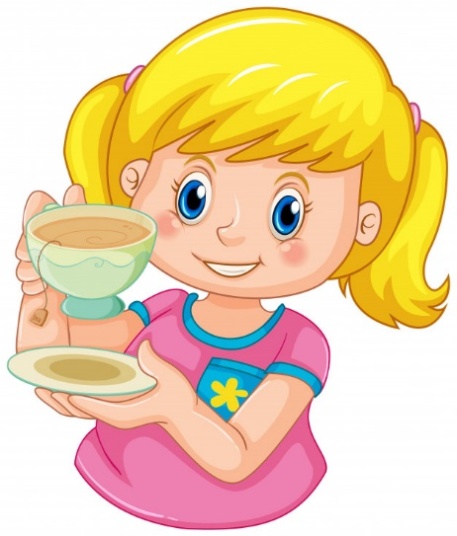 1.3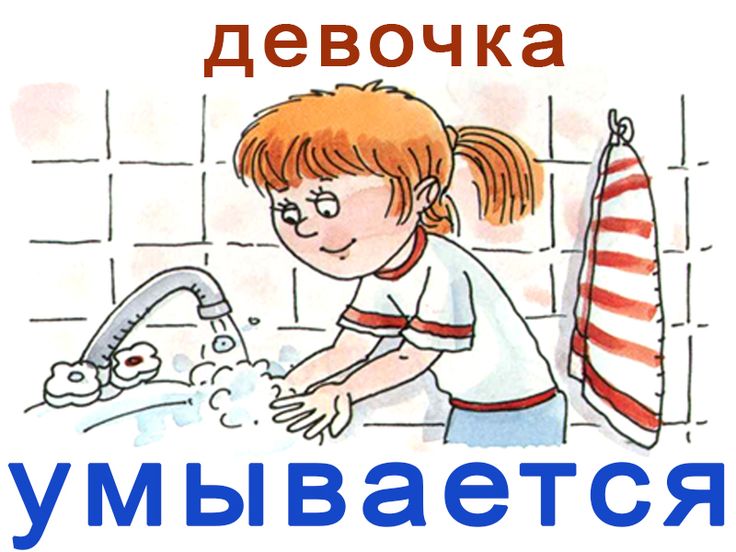 1.5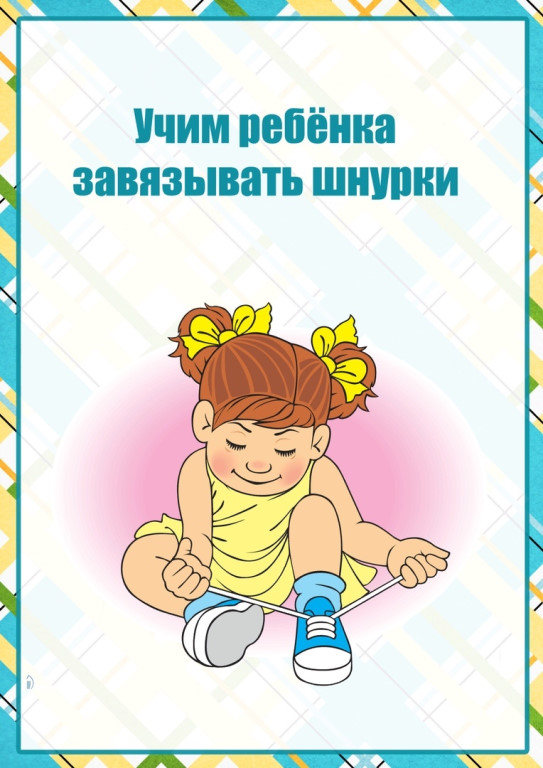 1.7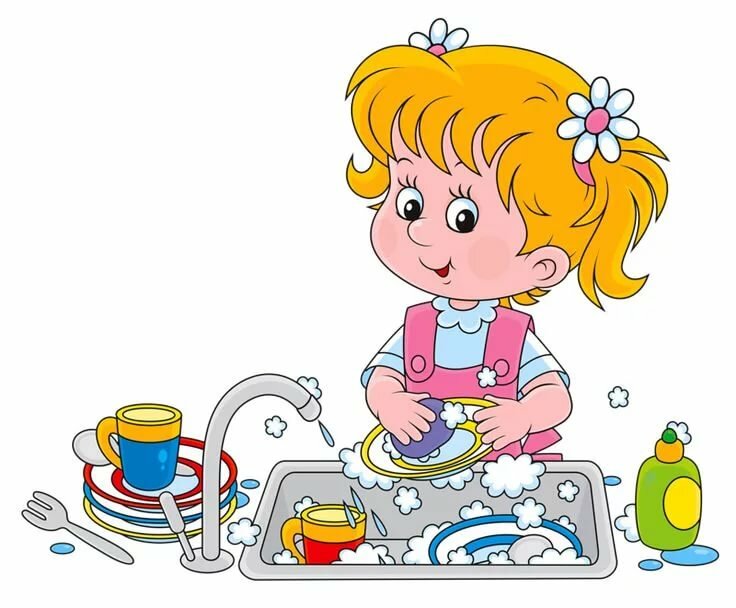 1.2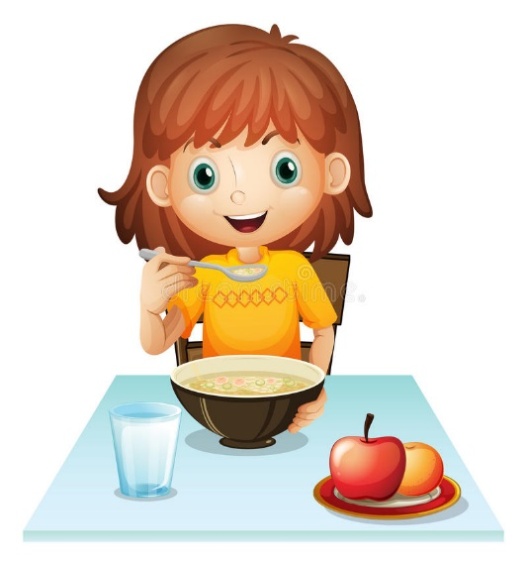 1.4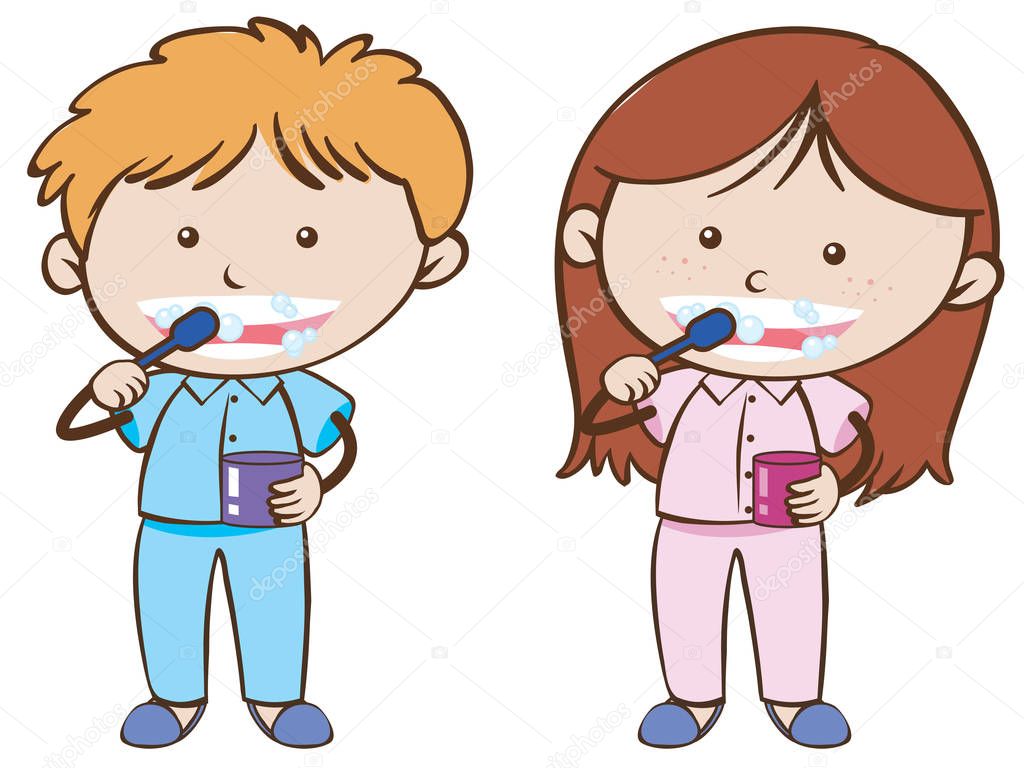 1.6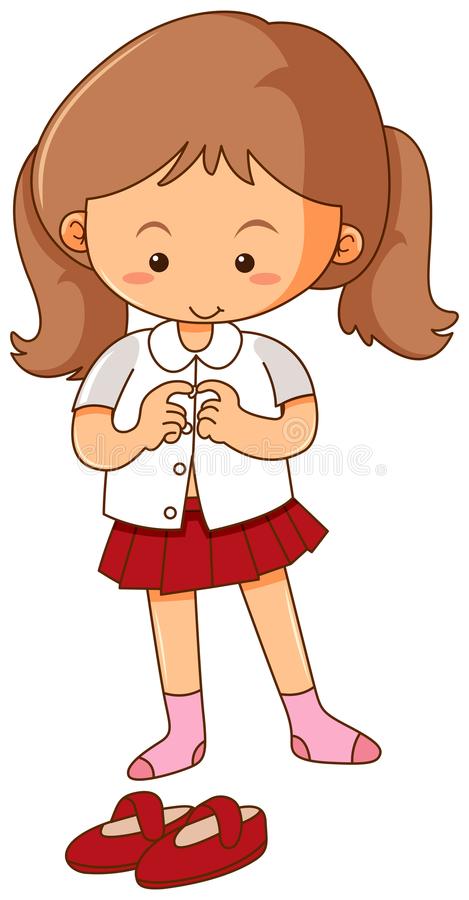 1.8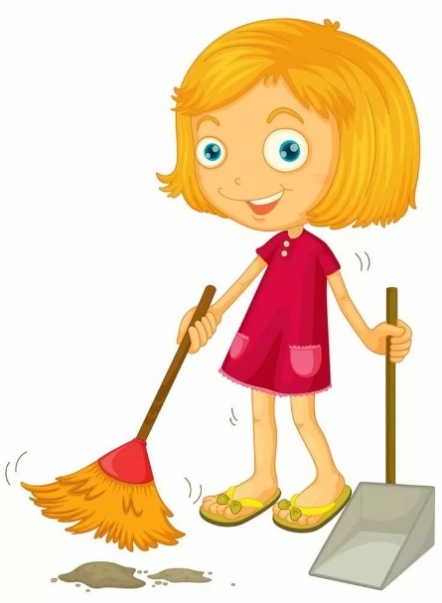 2.1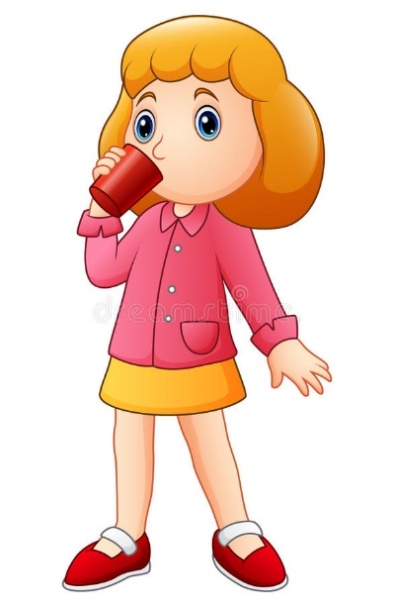 2.3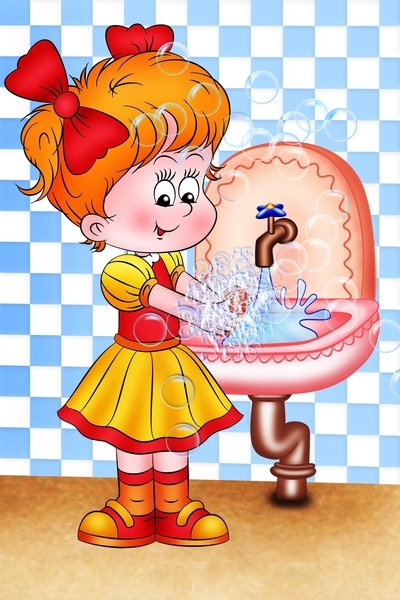 2.5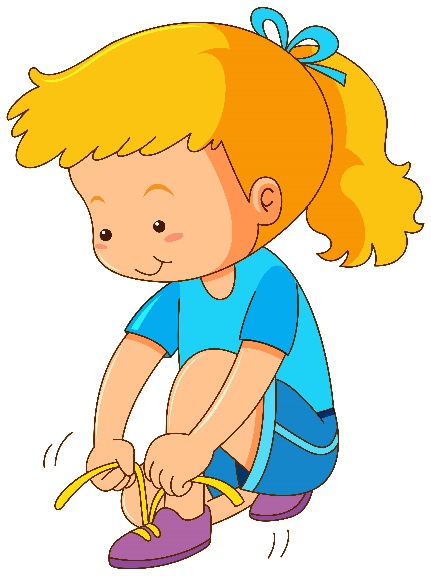 2.7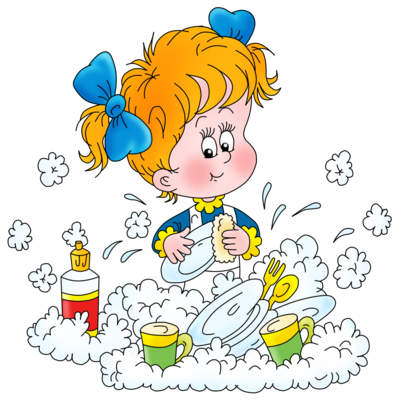 2.2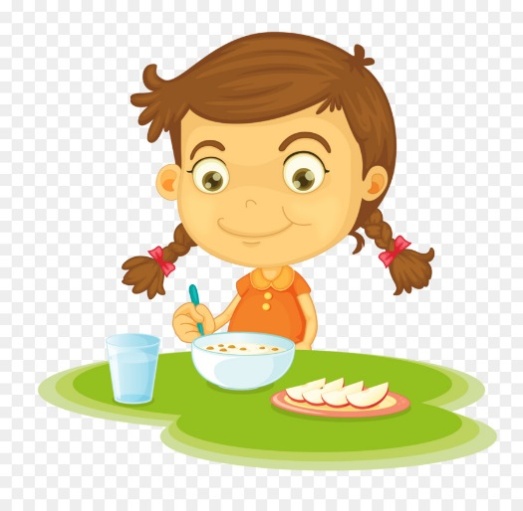 2.4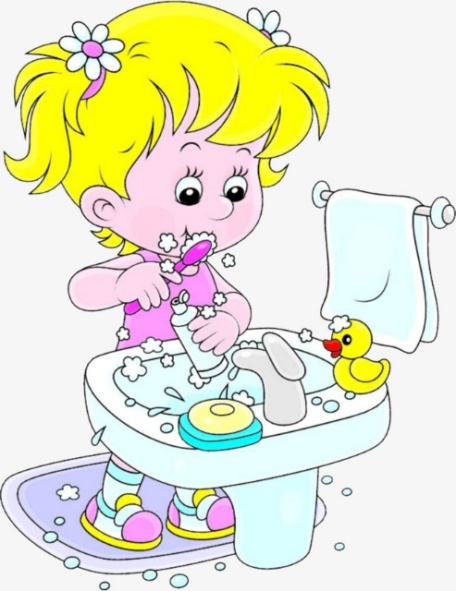 2.6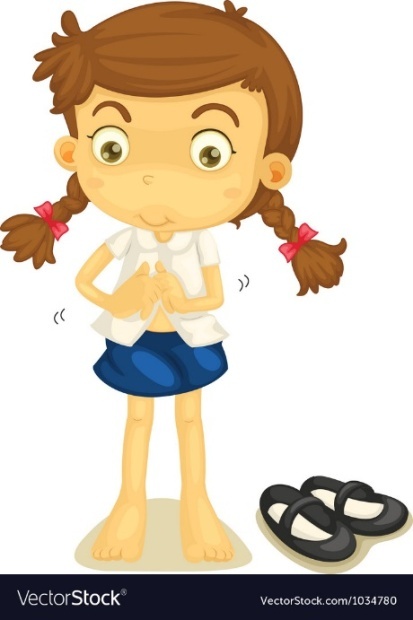 2.8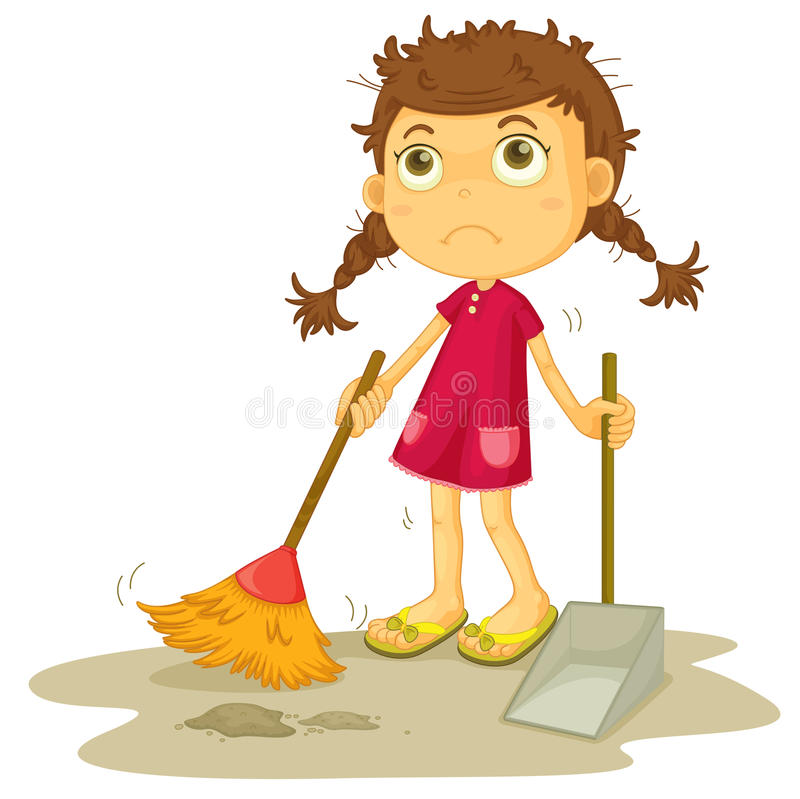 